Bottom of Form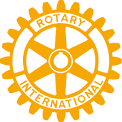 PENFIELD ROTARY CLUBCAREER AND TECHNICAL EDUCATION SCHOLARSHIPEASTERN MONROE CAREER CENTER APPLICATION 2019-2020 ACADEMIC YEARDeadline: April 15, 2019Last Name _________________________  First Name __________________________Address ____________________________________City/State/ZIP________________Phone ________________________________ Email____________________________ACADEMIC PLANSName of college or university you plan to attend ________________________________Location________________________________________________________________Intended Major___________________________________________________________SCHOOL, SERVICE AND EMPLOYMENT BACKGROUND(Student may attach a resume instead of completing the following three sections.)Work Experience:Employer______________________________ Position __________________________Dates employed_________________________________ Hours per week ____________Employer______________________________ Position __________________________Dates employed_________________________________ Hours per week ____________(Please add another sheet if you have had more than two jobs.)-1-High School and Community Activities (Clubs, Music, Arts, Sports):Activity				Number of Years		Offices/Honors_________________________________________________________________________________________________	_________________________________________________________________________________________________	_________________________________________________________________________________________________	_________________________________________________________________________________________________	Trade Activity:Courses				Number of Years		Honors/Distinctions_________________________________________________________________________________________________	_________________________________________________________________________________________________	_________________________________________________________________________________________________	_________________________________________________________________________________________________	Please write a 100- to 250-word paragraph on how and why you plan to pursue your trade while including service activities in your education and career._________________________________________________________________________________________________	_________________________________________________________________________________________________	_________________________________________________________________________________________________	_________________________________________________________________________________________________	In submitting this application, I certify that I have at a minimum a B average in my trade program, I am a graduating senior from Eastern Monroe Career Center, and that all information provided is accurate.__________________________________________		_____________________________________Signature of Applicant				Date__________________________________________		_____________________________________Signature of Parent if Applicant is under 18	Date-2-